QUELS VÊTEMENTS: skriv vad de olika klädesplaggen heter på franska:´VÊTEMENTS:´PRISER 3; Fråga varandra hur mycket de olika klädesplaggen kostar:´PRISER 4; Fråga varandra hur mycket de olika klädesplaggen kostar: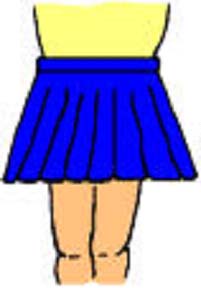 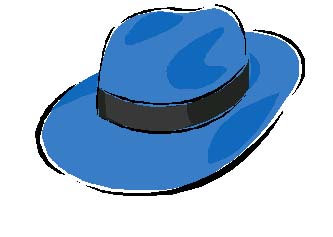 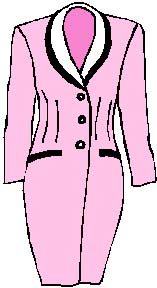 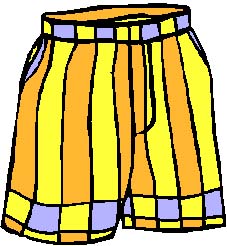 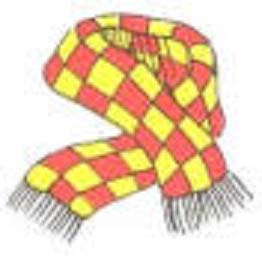 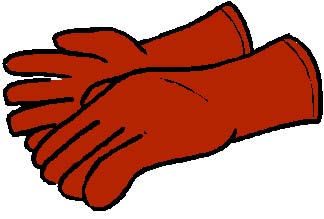 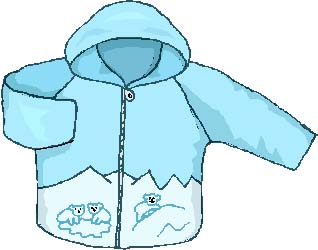 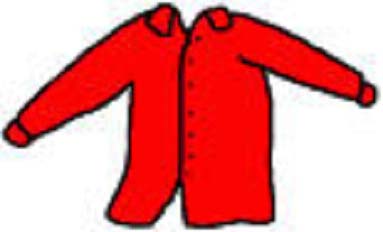 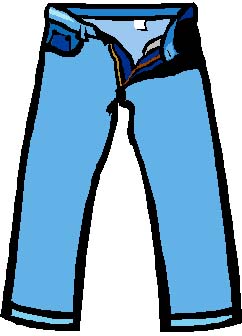 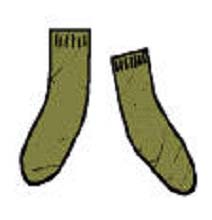 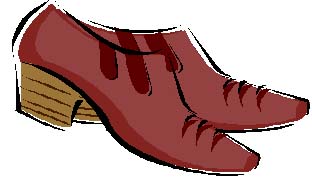 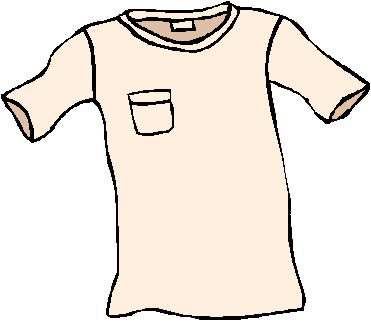 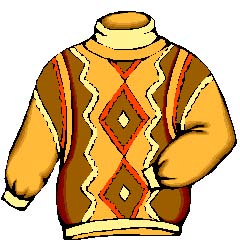 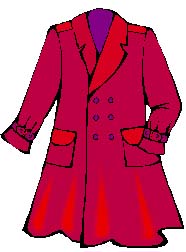 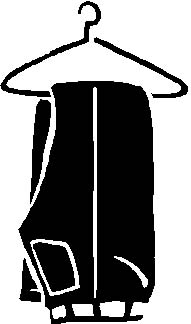 une jupeun chapeauune robeun shortune écharpe/un foularddes gantsun blousonune chemiseun jean / un pantalondes chaussettesdes chaussuresun maillot / un t-shirtun pullun manteauun pantalon74,50 euros13,75 euros15,55 euros94,95 euros12,90 euros22,35 euros58,65 euros39,85 euros19,95 euros11,60 euros16,70 euros77,50 euros36,65 euros77,95 euros6,50 euros